医师执业注册（军队变入地方）基本信息事项名称医师执业注册（军队变入地方）许昌市建安区卫生健康委员会事项类型办件类型行政许可即办件实施主体法定办理时限权力来源20 个工作日同级授权承诺办理时限行使层级1 个工作日县级是否涉及特殊环节否是否涉及中介服务无实施主体性质是否网办法定机关服务对象办理形式通办范围自然人是窗口办理、网上办理全县网上办理深度互联网咨询、互联网收件、互联网预审、互联网受理、互联网办理、互联网办理结果信息反馈、互联网电子证照反馈无数量限制四办标志马上办、就近办、网上办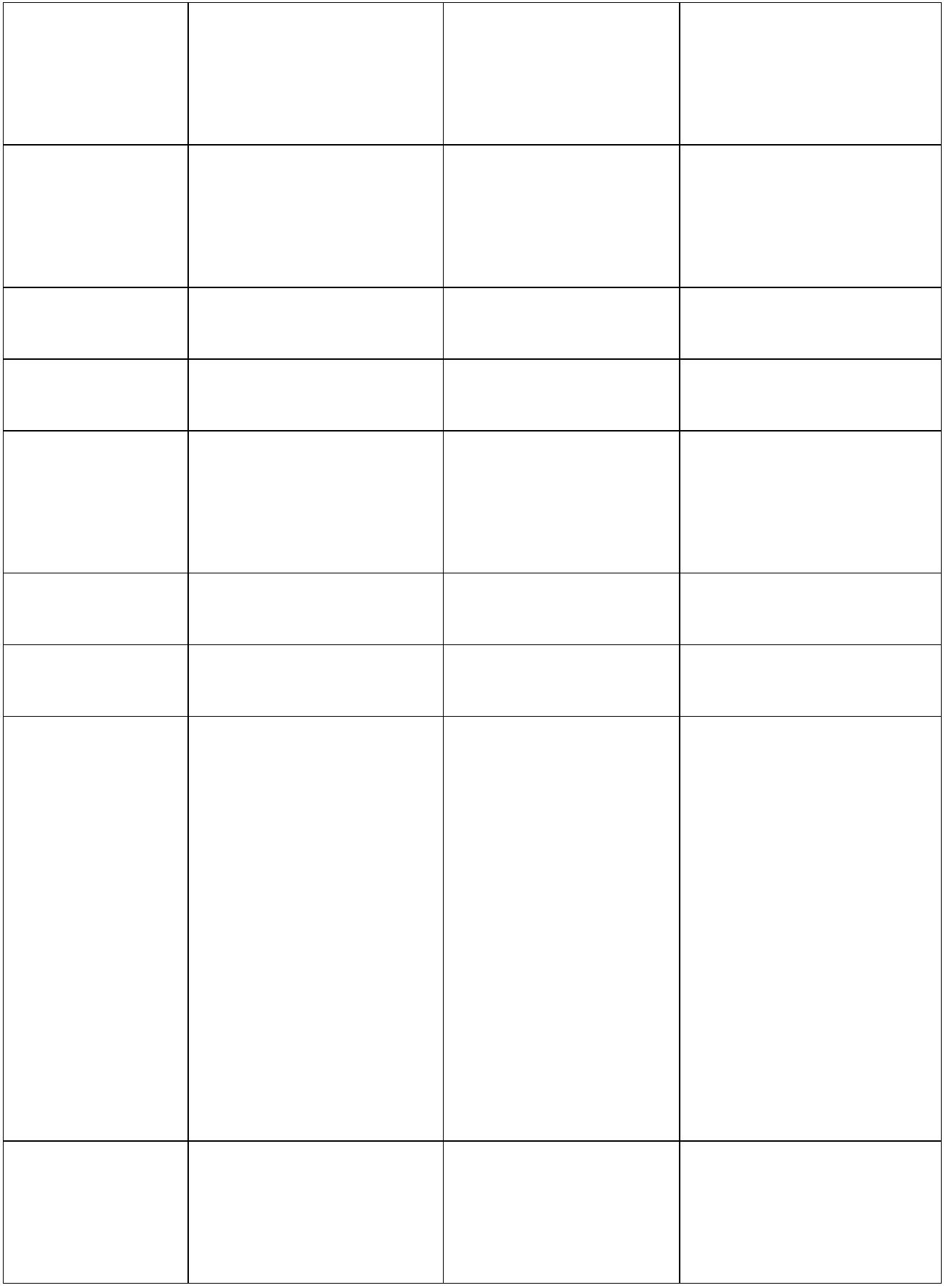 最多到现场办事次数0 次必须到现场原因说明无否是否支持物流快递是是否网上支付行使内容医师执业注册（军队变入地方）权限划分向其核发《医疗机构执业许可证》的卫生健康行政部门申请扩展信息入驻网上办事 统一受理式大厅方式是否投资事项否是是无是否支持预约办理否是否进驻政务实体大厅个人主题分类 其他是否支持自助终端办理面向自然人的 工作事件分类(人法人主题分类生事件)面向法人的特定对象分类无无面向自然人的特定人群分类办理地址人才面向法人的经许昌市建安区（县）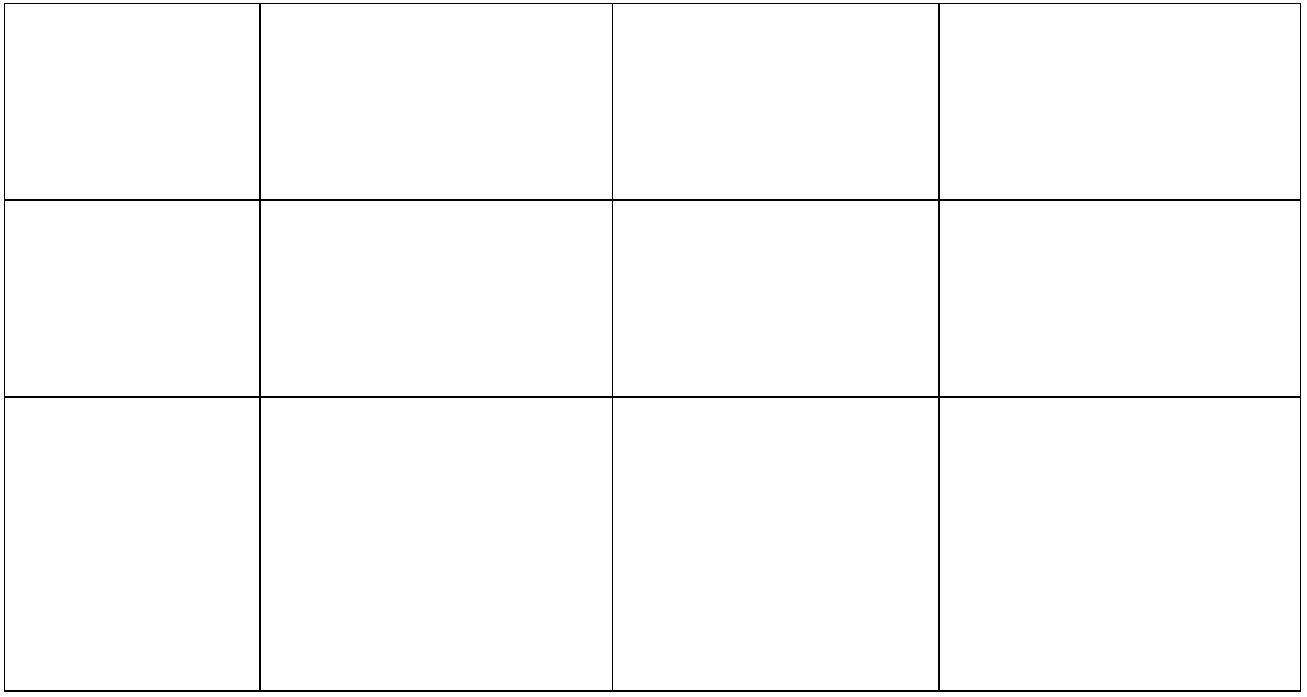 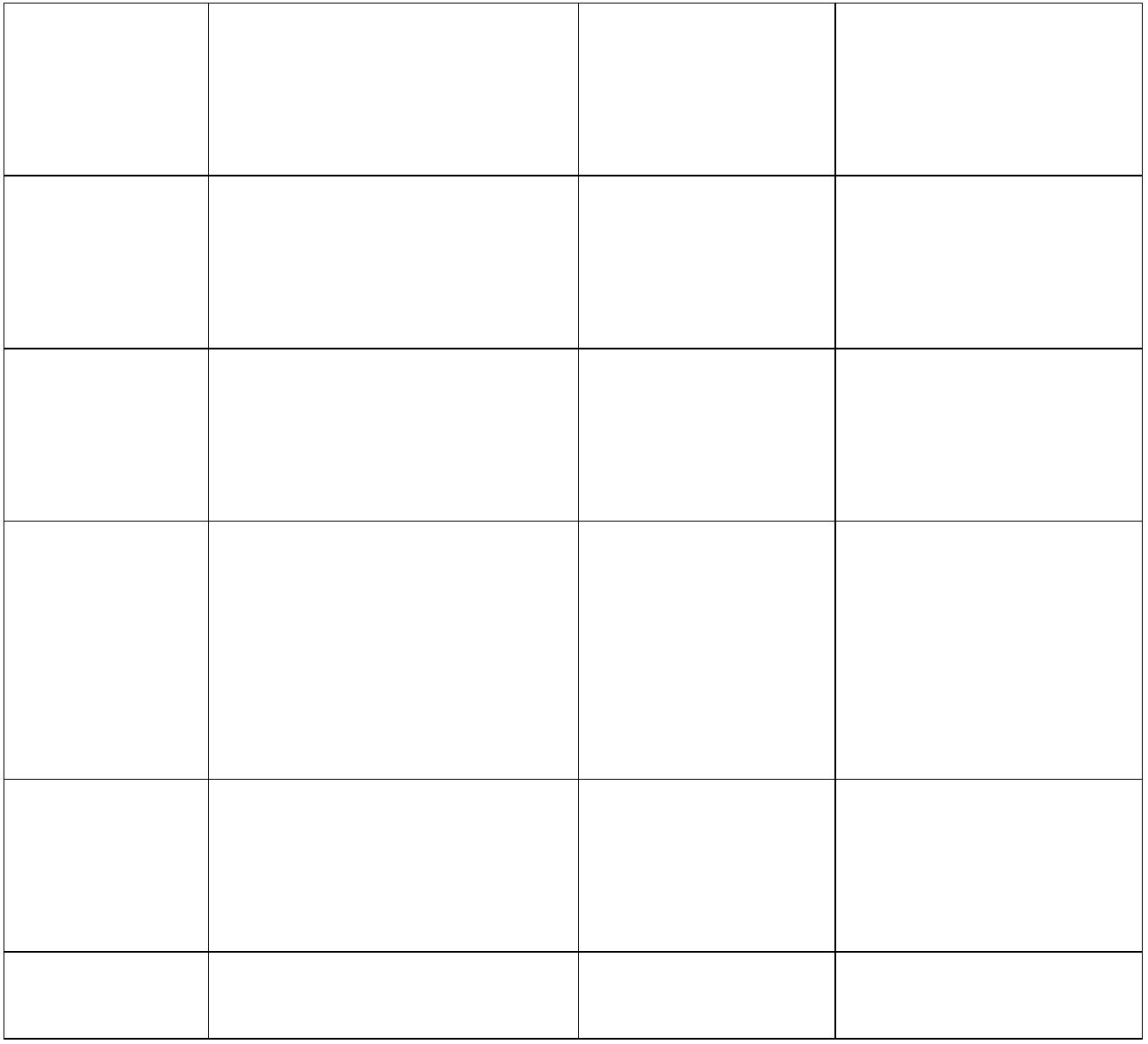 营活动分类窗口描述镜水路街道；005 号建安区市民之家一楼综合受理窗口建安区市民之家一楼综合受理窗口交通指引市区可以乘坐 68 路、66 路、K2 路公交车到兴业大厦建安区市民之家站下车运行系统名称 河南省政务服务平台地图坐标113.828659,34.131019办理系统咨询电话监督投诉电话一、固话投诉:0374-5112002二、网上投诉地址：1、河南省政一、固话咨询:0374-务服务网上投诉平台:5157180二、网上咨询地址：http://was.hnzwfw.gov.cn/evaluation-http://was.hnzwfw.gov.cn/evaluation-web/userAuthent/getUserAuthent.do?flag=4web/userAuthent/getUserAuthent.do?flag=32、河南省信访局网上投诉平台: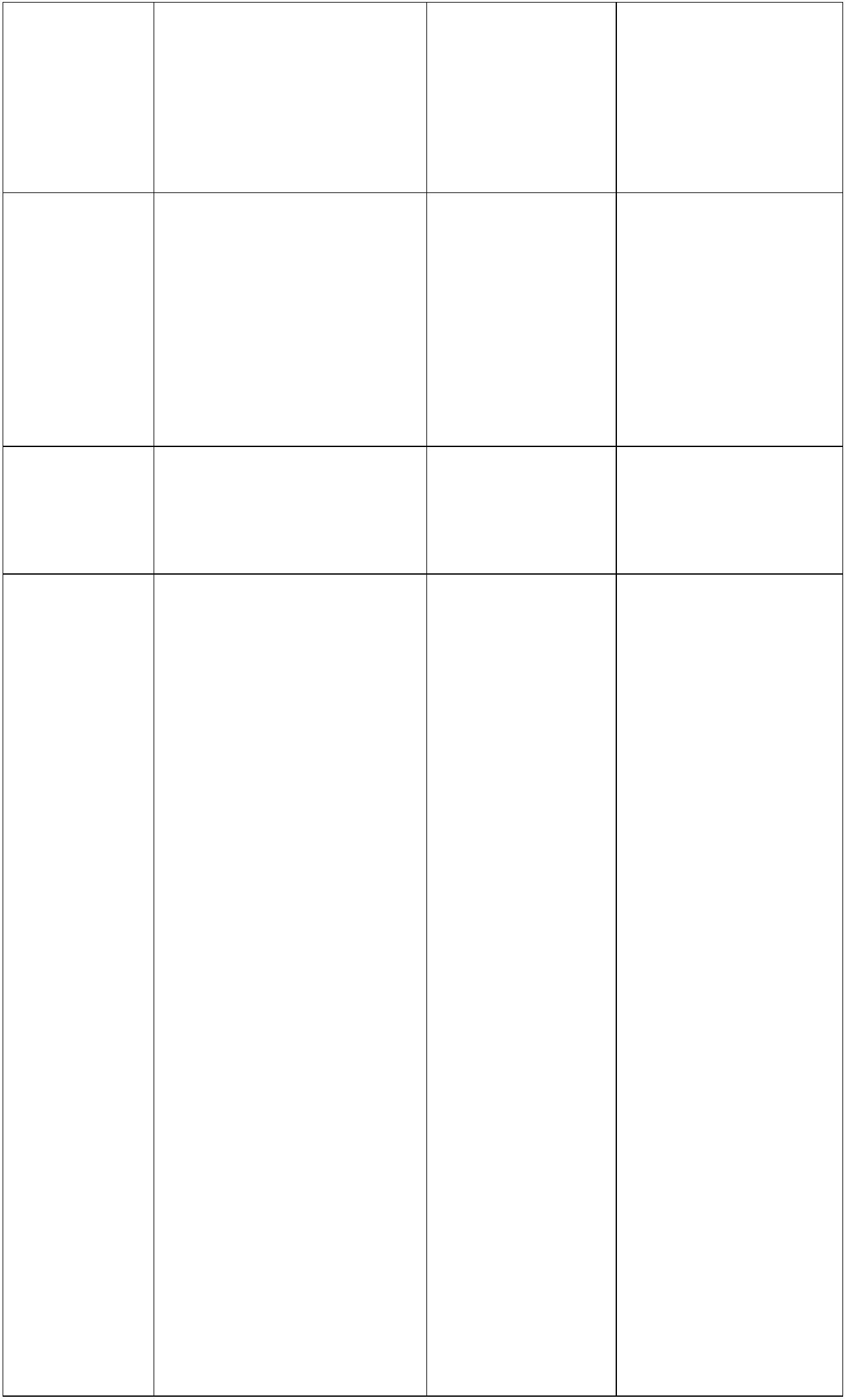 http://wsxfdt.xfj.henan.gov.cn:8080/zfp/webroot/index.html3、河南省纪委网上投诉平台:http://henan.12388.gov.cn/三、现场投诉:undefined 市编码信息实施主体编码实施编码TE411003WSJK0000TE411003WSJK000001400012301200001地方实施编码业务办理项编码WSJK00000XK63218009TE411003WSJK000001400012301200009申请条件《医师执业注册管理办法》（中华人民共和国国家卫生和计划生育委员会令第 13 号）第二十条：“医师变更执业地点、执业类别、执业范围等注册事项的，应当通过国家医师管理信息系统提交医师变更执业注册申请及省级以上卫生计生行政部门规定的其他材料。医师因参加培训需要注册或者变更注册的，应当按照本办法规定办理相关手续。医师变更主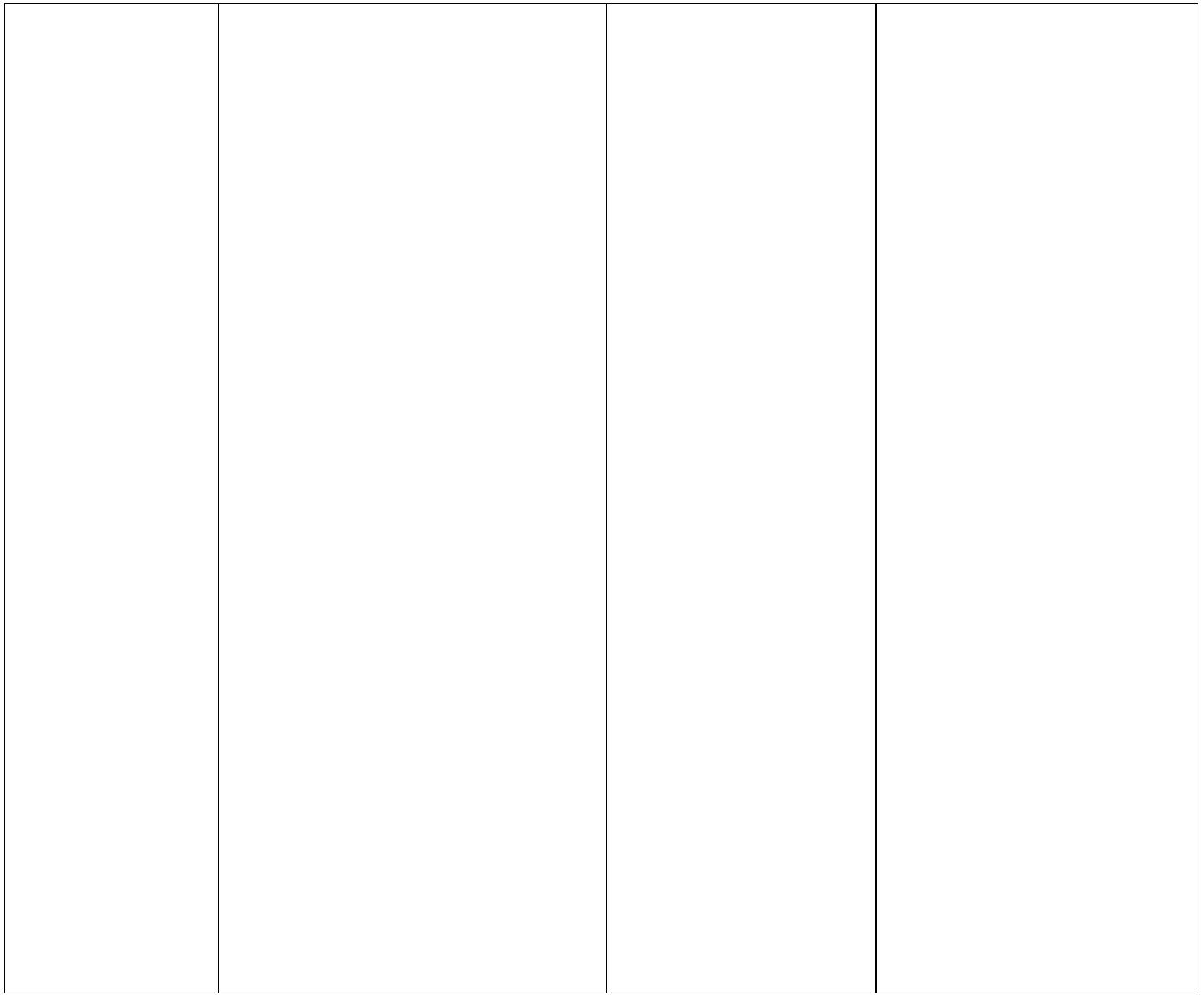 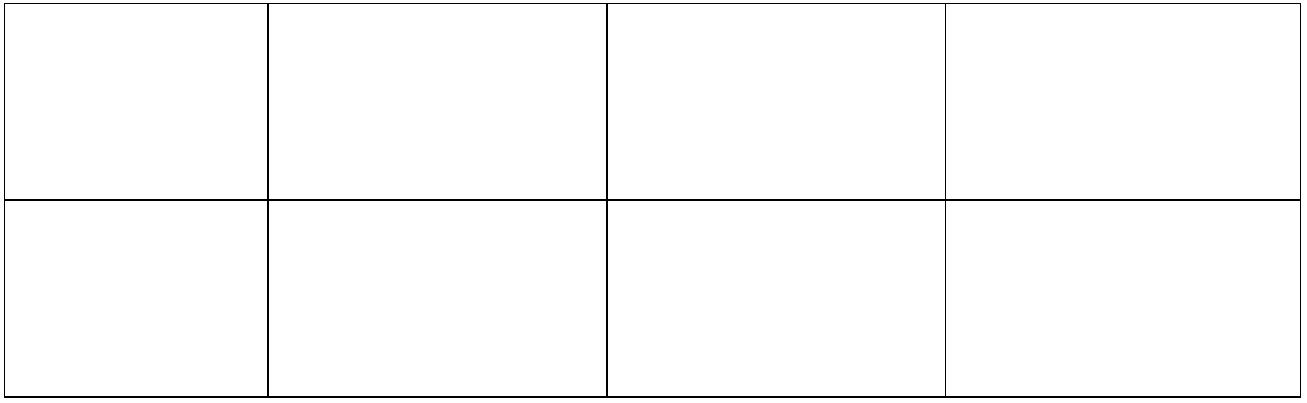 要执业机构的，应当按本办法第十二条的规定重新办理注册。”设定依据《中华人民共和国医师法》(中华人民共和国主席令第九十四号)第十八条;《医师执业注册管理办法》(中华人民共和国国家卫生和计划生育委员会令第 13 号)第二十条申请材料序号 材料名称医师执业证书材料类型 材料依据受理标准来源渠道原件和复 《关于贯彻落实<材料真实有 卫生健康委员1234印件医师执业注册管理办理>有关事宜的通知》效会医师变更执业注 原件册申请审核表《关于贯彻落实<医师执业注册管理办理>有关事宜的通知》材料真实有 申请人自备效申请人照片原件《关于贯彻落实<医师执业注册管理办理>有关事宜的通知》材料真实有 申请人自备效军队出具的变更 原件证明材料《关于贯彻落实<医师执业注册管理材料真实有 军队卫生健康效行政部门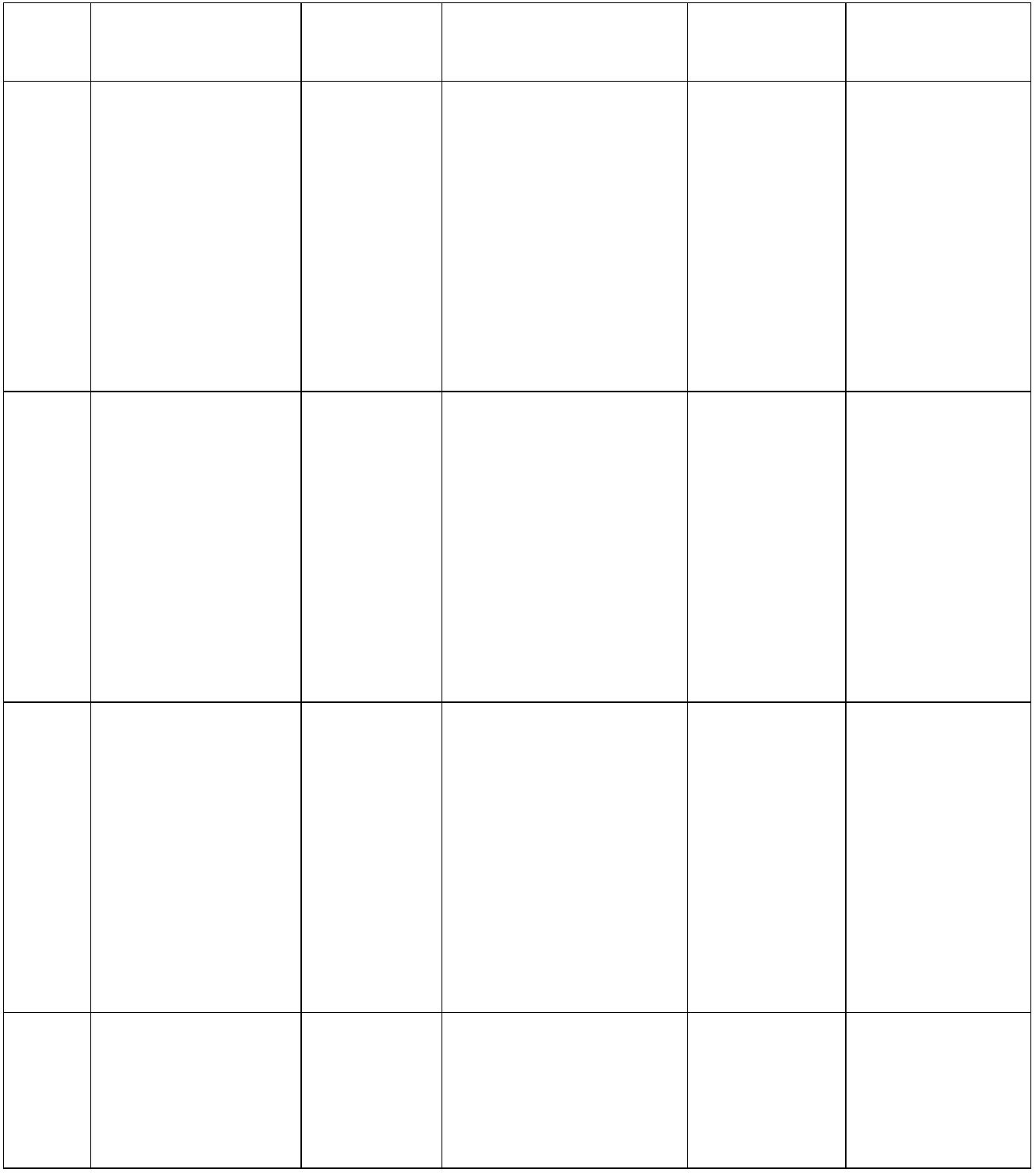 办理>有关事宜的通知》收费信息收费项目名称收费标准收费信息无无无无无是否允许减免允许减免依据备注办理流程环节名称：收件；办理人：窗口工作人员；办理时限：即办；审查标准：申请人通过政务服务网、移动端和实体大厅进行事项的申请，提交有关申请材料和反映真实情况，并对其申请材料实质内容的真实性负责。；；办理结果：转报受理；环节名称：受理；办理人：窗口工作人员；办理时限：即办；审查标准：对申请材料进行初步审核。经审核，材料齐全、符合法定形式的，应当决定予以受理；2.申请材料不齐全或者不符合法定形式的，应当一次性告知申请人需要补正的全部内容。3.申请材料存在可以当场更正的错误的，应当允许有权更正人当场予以更正，由更正人在更正处签名或者盖章、注明更正日期。；办理结果：材料齐全符合法定形式的出具《受理通知书》；2.材料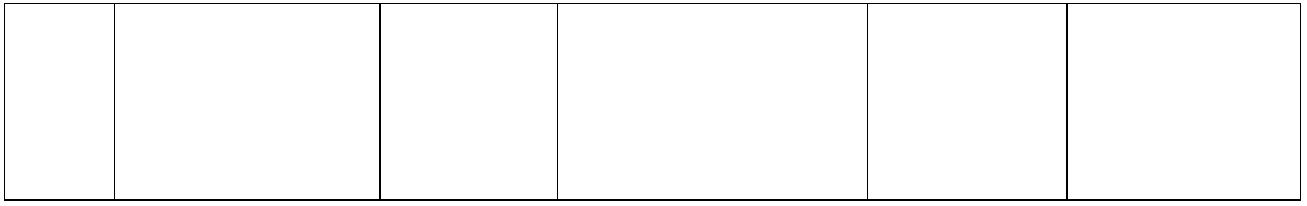 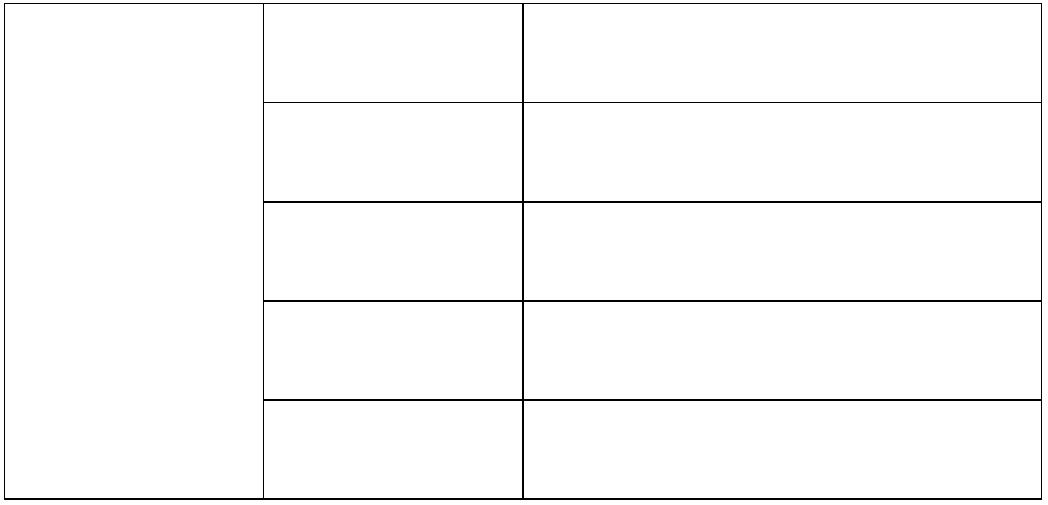 不全或者不符合法定形式的出具《补正告知书》；3.不属于行政许可范畴或者不属于本受理机关受理范围的出具《不予受理通知书；环节名称：审核；办理人：审批科负责人；办理时限：1 个工作日；审查标准：提交材料是否齐全、是否符合法定形式、是否符合相关法律法规的要求；2.需要核实的，应当核实相关材料。；办理结果：记录审查过程及结论。；环节名称：决定；办理人：窗口工作人员；办理时限：即办；审查标准：根据审核情况，作出准予许可或不予行政许可的决定；办理结果：.对于审查通过的出具准予许可决定书，并打印批文证照。2.对于审查不通过的，作出不予行政许可的决定。；；环节名称：送达；办理人：窗口工作人员；办理时限：即办；审查标准：根据申请人的选择，窗口领取或快递邮寄，下载电子证照；办理结果：证照或批文；审批结果序列结果名称结果样本结果类型证照领取说明医师执业证书现场领取的，1/group1/M00/1领取人需携带有效身份证和受理通知单。6/08/rBQCQl9W6emAWU5HACCeXvB7MDc932.pdf常见问题问题解答复印件需要盖章复印件未盖章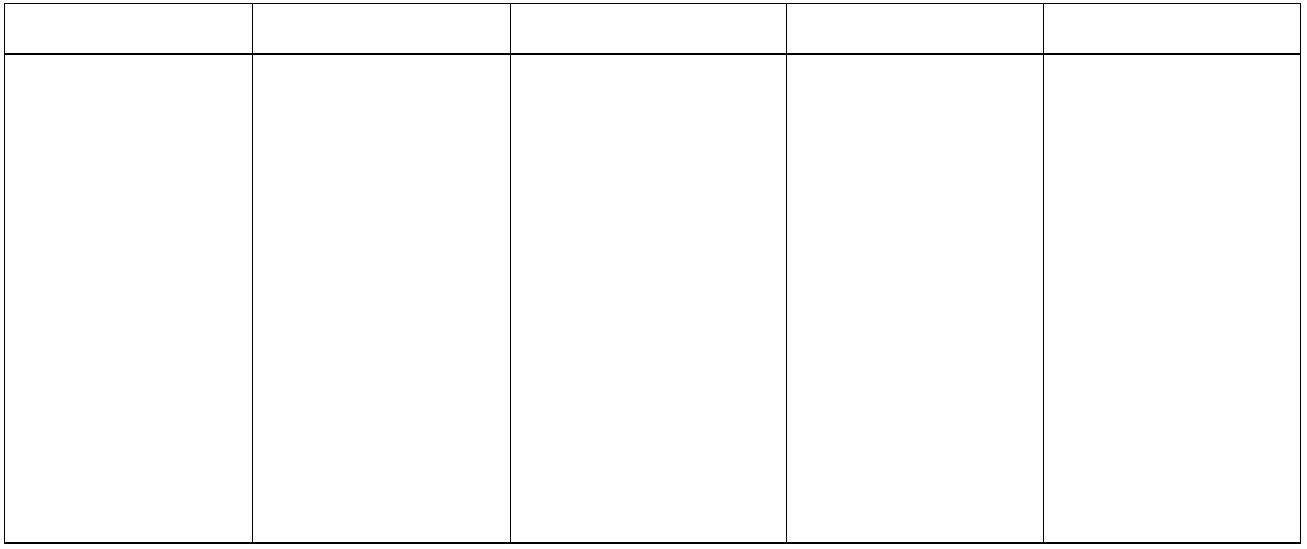 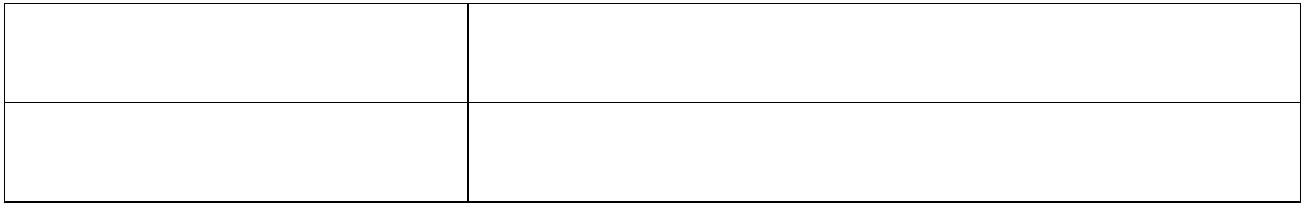 表格基本信息未完整填写表格基本信息必须填写完整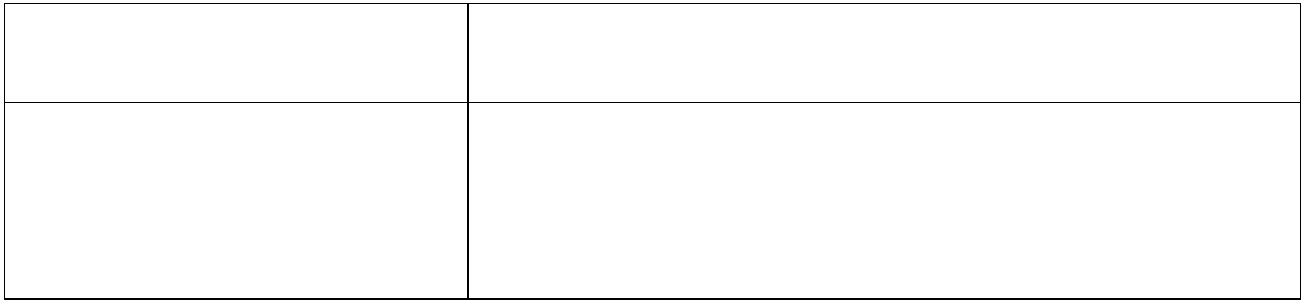 